Publicado en Barcelona el 03/12/2019 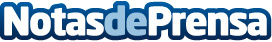 Multiplica impulsa la transformación digital del sector asegurador en Insurance RevolutionLa quinta edición del Insurance Revolution, organizado por iKN Spain, se celebró con gran éxito el pasado jueves en Madrid. El evento, que se considera una de las citas más importantes en el mundo de las aseguradoras, ejerció una vez más de punto de encuentro sobre digitalización para todos los profesionales de este sectorDatos de contacto:Marc Solanes617338226Nota de prensa publicada en: https://www.notasdeprensa.es/multiplica-impulsa-la-transformacion-digital Categorias: Telecomunicaciones Marketing E-Commerce Seguros Digital http://www.notasdeprensa.es